 RMA Request Form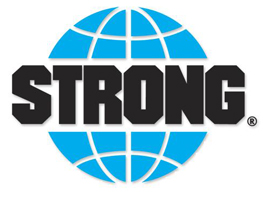 NEC Digital ProductsIMPORTANT: System Error Logs are required with all RMA Request.IMPORTANT: System Error Logs are required with all RMA Request.IMPORTANT: System Error Logs are required with all RMA Request.IMPORTANT: System Error Logs are required with all RMA Request.IMPORTANT: System Error Logs are required with all RMA Request.IMPORTANT: System Error Logs are required with all RMA Request.IMPORTANT: System Error Logs are required with all RMA Request.IMPORTANT: System Error Logs are required with all RMA Request.IMPORTANT: System Error Logs are required with all RMA Request.IMPORTANT: System Error Logs are required with all RMA Request.IMPORTANT: System Error Logs are required with all RMA Request.IMPORTANT: System Error Logs are required with all RMA Request.IMPORTANT: System Error Logs are required with all RMA Request.Information:Information:Information:Information:Information:Information:Information:Information:Information:Information:Information:Information:Information:Customer:Customer Number:Customer Number:Customer Number:Customer Number:Customer Number:Address:Address:  City:  State:State:State:State:Zip:Zip:Contact:Email:Email:Email:Email:Phone:Fax:Fax:Fax:Fax:Return Item InformationReturn Item InformationReturn Item InformationReturn Item InformationReturn Item InformationReturn Item InformationReturn Item InformationReturn Item InformationReturn Item InformationReturn Item InformationReturn Item InformationReturn Item InformationReturn Item InformationPart Number:Part Number:Quantity:Quantity:Quantity:Description:  Description:  Lamp Hrs.:Lamp Hrs.:Lamp Hrs.:Serial Number:  Serial Number:  Projector Hrs:Projector Hrs:Projector Hrs:Projector:Projector:Original :Original :Original :Comments:Comments:Invoice#:Invoice#:Invoice#:Comments:Comments:Replacement #:Replacement #:Replacement #:Comments:Comments:For Ballantyne Strong UseFor Ballantyne Strong UseFor Ballantyne Strong UseFor Ballantyne Strong UseFor Ballantyne Strong UseFor Ballantyne Strong UseFor Ballantyne Strong UseFor Ballantyne Strong UseFor Ballantyne Strong UseFor Ballantyne Strong UseFor Ballantyne Strong UseFor Ballantyne Strong UseFor Ballantyne Strong UseDate Received:Date Received:Date Received:[Enter date MM/DD/YY][Enter date MM/DD/YY]RMA Number:RMA Number:RMA Number:RMA Number:[Enter RMA number][Enter RMA number][Enter RMA number][Enter RMA number]By:By:By:[Enter CSR name][Enter CSR name]